Kittens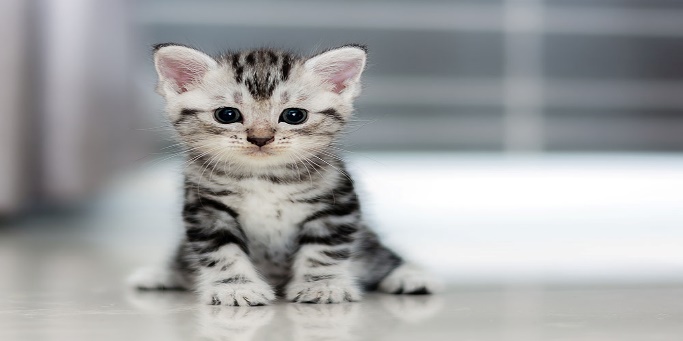 Fun to cuddle withPurr when happy and wag tails		Scratch skin with their claws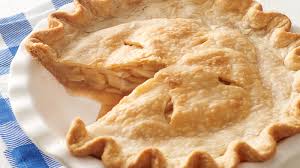 Apple PieSmells great when bakingCrust and sugar tastes superbBurns mouth when too hot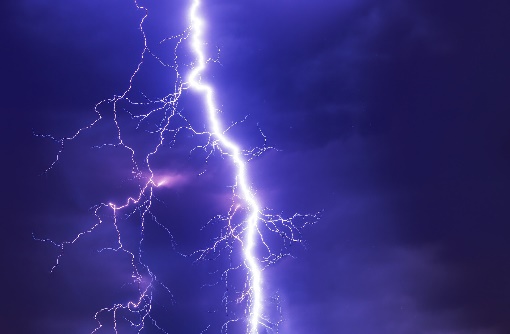 LightningRattles the windowsSpooks children, pets and grandmaLights up the dark sky.